Lesson 20: Productos cuyos resultados son centésimasStandards AlignmentsTeacher-facing Learning GoalsUse diagrams and place value reasoning to interpret and evaluate products of two decimal numbers.Student-facing Learning GoalsMultipliquemos décimas por décimas.Lesson PurposeThe purpose of this lesson is for students to find products of tenths and tenths.The purpose of this lesson is for students to find products of two decimal numbers where each decimal represents a number of tenths, using the place value reasoning and diagrams that were also useful for finding the product of a whole number and a decimal. Students explain why  in the warm-up and this opens up one strategy for finding products like . In particular, this can be rewritten as.So the value of  is 105 hundredths or 1.05. A second approach uses area diagrams which students are familiar with from earlier lessons in this unit and from when they used them to find products of fractions. Decimals are an example of fractions and these diagrams are useful in this situation as well.Access for: Students with DisabilitiesRepresentation (Activity 1) English LearnersMLR8 (Activity 1)Instructional RoutinesWhat Do You Know About _____? (Warm-up)Materials to CopySmall Grids (groups of 1): Activity 1Small Grids (groups of 1): Activity 2Lesson TimelineTeacher Reflection QuestionWhat do you love most about math? How are you sharing that joy with your students and encouraging them to think about what they love about math?Cool-down(to be completed at the end of the lesson)  5minDécimasStandards AlignmentsStudent-facing Task StatementEncuentra el valor de cada expresión. Si te ayuda, usa los diagramas.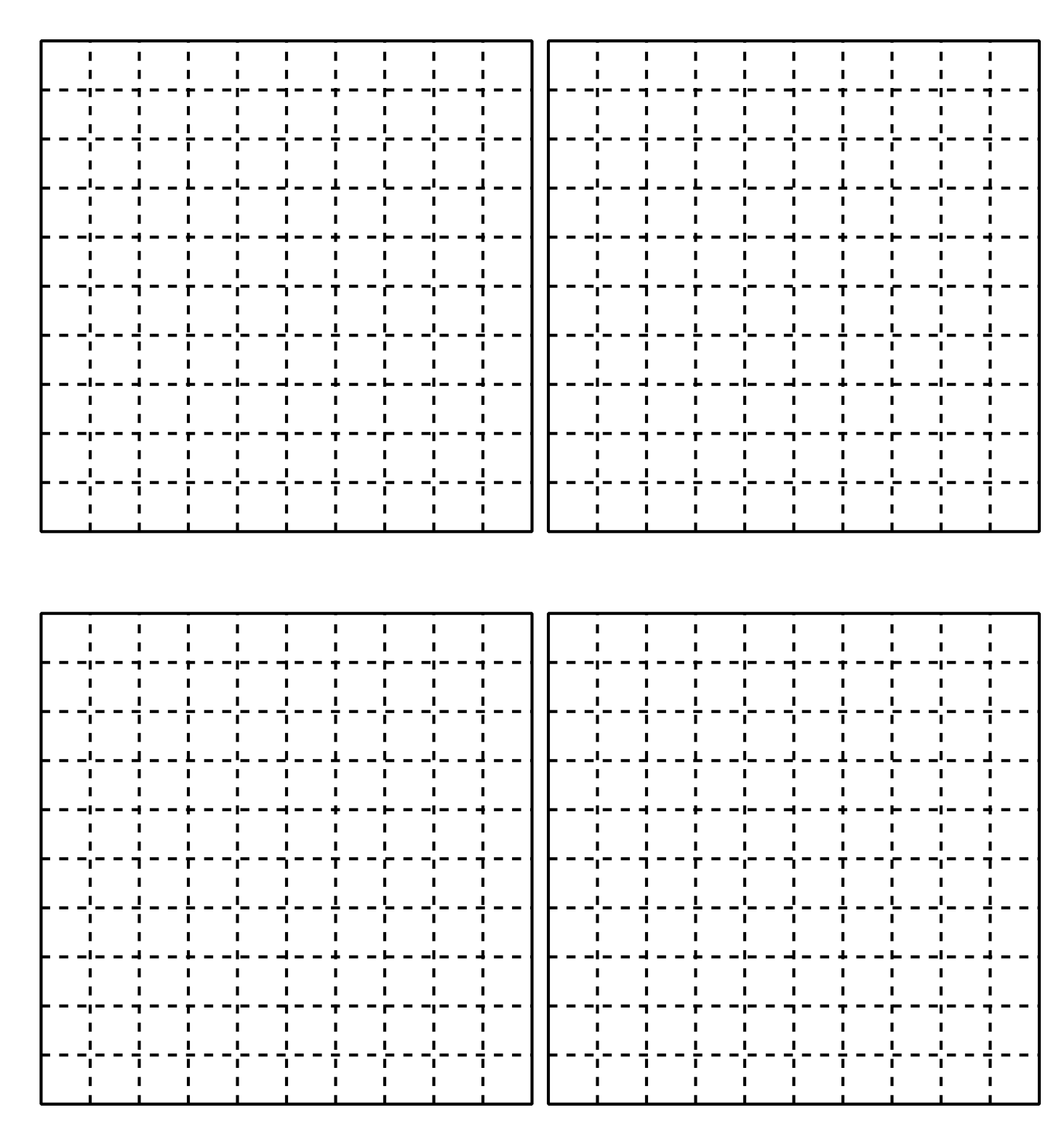 Student Responses or equivalent or equivalentAddressing5.NBT.B.7, 5.NF.B.4Building Towards5.NF.B.7Warm-up10 minActivity 115 minActivity 220 minLesson Synthesis10 minCool-down5 minAddressing5.NBT.B.7